División de Gestión de Apoyo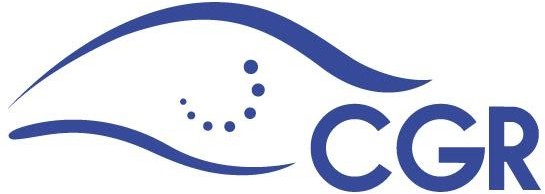 18 de agosto de 2020DGA-0098LicenciadaMarta Acosta ZúñigaContralora General de la RepúblicaDESPACHO CONTRALOREstimada señora:Asunto: Estados Financieros al 31 de julio de 2020Para su conocimiento le remito los estados financieros y los estados presupuestarios de la Contraloría General de la República al 31 de julio de 2020, con base en los datos que brinda el módulo contable y el módulo de presupuesto, en los que se incluyen las notas a los estados financieros con el detalle de los movimientos realizados en ese mes.Asimismo, le remito en formato electrónico, el informe que compara la ejecución por subpartidas al mes de julio de 2019 al 2020 y el reporte de incapacidades pendientes de rebajar en planillas a la segunda quincena de julio de 2020.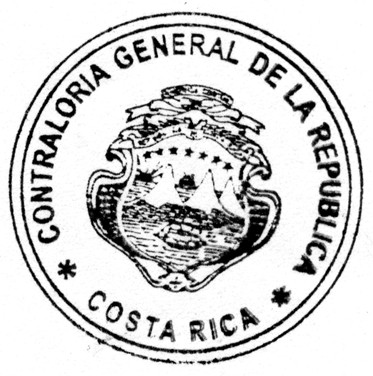 Atentamente,Firmado digitalmente por MANUEL ALBERTO MARTINEZ SEQUEIRAFLeicc.hMa:a2n0u2e0l-M08a-r1tí9n1e1z:0S3equeiraGerente de DivisiónMMS/gabce: Auditoría InternaUnidad de Administración FinancieraG: 2020000028-2 P: 2020014534Contraloría General de la República T: (506) 2501-8000, F: (506) 2501-8100 C: contraloria.general@cgr.go.cr http://www.cgr.go.cr/ Apdo. 1179-1000, San José, Costa Rica